Publicado en Barcelona el 24/04/2024 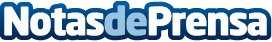 Comunicae lanza una nueva funcionalidad que permite generar vídeos a partir de notas de prensaLa empresa líder en distribución de notas de prensa online en lengua hispana muestra así su apuesta por crear nuevos desarrollos tecnológicos que permitan aportar un valor añadido a sus clientesDatos de contacto:Patricia Fernández CarreloCMO de Comunicae+34 93 170 27 74Nota de prensa publicada en: https://www.notasdeprensa.es/comunicae-lanza-una-nueva-funcionalidad-que Categorias: Nacional Inteligencia Artificial y Robótica Comunicación Marketing Software http://www.notasdeprensa.es